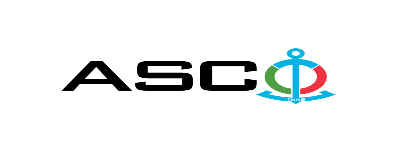 “AZƏRBAYCAN XƏZƏR DƏNİZ GƏMİÇİLİYİ” QAPALI SƏHMDAR CƏMİYYƏTİNİN№AM-001/2021 nömrəli 21 yanvar 2021-ci il tarixində Polad burazlar və zəncirlərin  satınalınması məqsədilə keçirdiyiAÇIQ MÜSABİQƏNİN QALİBİ HAQQINDA BİLDİRİŞ                                                              “AXDG” QSC-nin Satınalmalar KomitəsiSatınalma müqaviləsinin predmetiPolad burazlar və zəncirlərin  satınalınması Qalib gəlmiş şirkətin (və ya fiziki şəxsin) adıFranklin Ofshore Caspian LTDMüqavilənin qiyməti 859 117,10 AZNMalların tədarük şərtləri (İncotresm-2010) və müddətiDDP Bakıİş və ya xidmətlərin yerinə yetirilməsi müddəti80 iş günü